Мастер - класс«Бумага для творчества своими руками»Автор: Сунцова Н.М.учитель изобразительного искусства МБОУ С(К)ОШ  г. НытваПорой для завершения поделки не хватает буквально клочка бумаги нужного оттенка, или просто нет свободных финансов, а хочется какого-нибудь нового вдохновляющего материала для творчества.  В случае если речь идет о бумаге, есть выход. Ее можно задекорировать самостоятельно!Есть много способов создать интересный цвет и текстуру. Несколько из этих способов мы с вами и рассмотрим!Представление технологий:1. Акварель по сырой бумаге.Увлажнить бумагу с помощью кисти или губки, если лист большой. Влажной кистью нанести штрихами выбранные цвета на бумагу. Из-за того что и бумага, и краски влажные, краски начнут растекаться и смешиваться. Эта техника дает потрясающий эффект.2. Акварель + полиэтиленовый пакет.На сырую краску сверху положить целлофан и сомкнуть его так, чтобы получились складки. Целлофан снимается после полного высыхания акварельной краски. Получаем эффект «кристаллов».3. Отпечатки целлофаном.Скрутить полиэтиленовый пакет в комочек, макнуть в тарелочку с краской и отпечатать на бумаге. 4. Штампование различными предметами. Аккуратно наносим краску на печатную поверхность предмета. Плотно прижимаем предмет к бумаге. Делаем отпечатки.Цель: освоение и последующее применение технологии декорирования бумаги способом заливки акварельными красками по - сырому и с использованием целлофана, печатания различными предметами в практической деятельности.Задачи мастер-класса:- создание эксклюзивной бумаги для творчества;- развитие навыков работы в различных техниках.Материалы: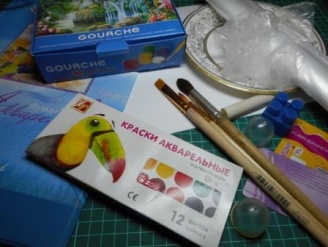 - бумага;- акварельные краски;- гуашь;-  широкая кисть;- баночка для воды;- тарелка;- полиэтиленовая пленка;- различные предметыдля штампования;- салфетки.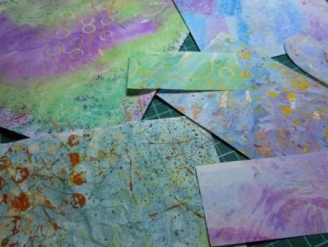  Вот что получится…  Описание:Подготовка. Выберем свое любимое сочетание цветов в наборе акварельных красок. Представим, как они будут выглядеть на бумаге. Заранее нарежем несколько прямоугольников полиэтиленовой пленки под размер листа бумаги.1. Увлажним лист бумаги с помощью кисти.2. Кистью наносим штрихами выбранные цвета на отдельные участки, постепенно заполняя весь лист: множеством разных цветов или парой выбранных оттенков.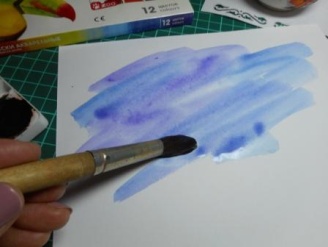 3.  Пока краска не высохла, плотно приложим пленку к поверхности бумаги. Пусть останутся складки. Можно добавить  складок, легонько сжав пленку пальцами.Даем просохнуть краске!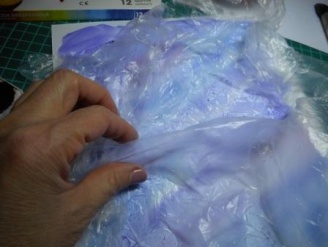 4. Снимаем полиэтиленовую пленку, скручиваем и формируем из нее комочек.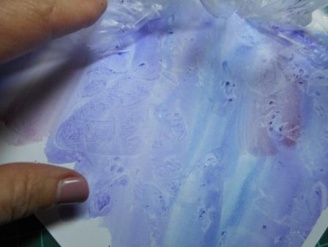 5.  Распределяем небольшое количество гуаши на тарелочке, комочек обмакиваем в краску.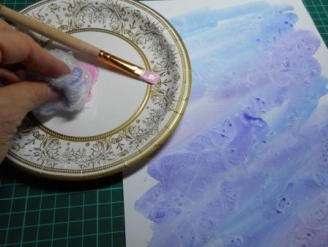 6.  Печатаем целлофановым комочком  по бумаге;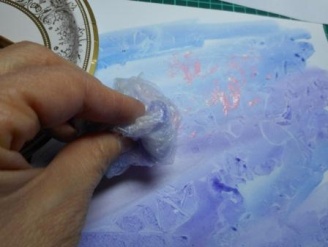 7.  По желанию можно использовать для печатания разные предметы: пластиковые карты, детали из детских конструкторов, крышки, колпачки и т.п.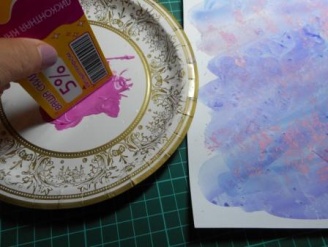 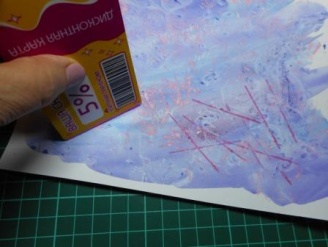 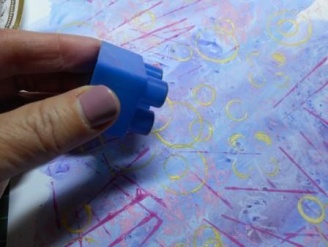 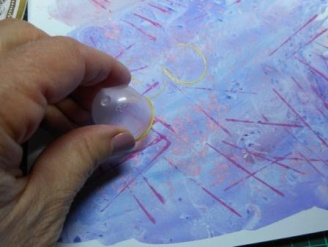 Совет: продолжайте печатать, пока не останетесь довольны результатом!Готово. Ваша собственная дизайнерская бумага лежит у вас на столе. Каждый лист, созданный таким образом, будет неповторим!Эту бумагу можно резать  на кусочки для коллажей, рисовать на ней черной тушью или делать  поздравительные открытки, подарочные коробочки и карточки, закладки. Возможности неограниченны! Всегда хорошо иметь под рукой запас разной текстурированной бумаги.Кроме того, создание красивой бумаги своими руками поможет вам обрести уверенность, натолкнет на новые творческие идеи!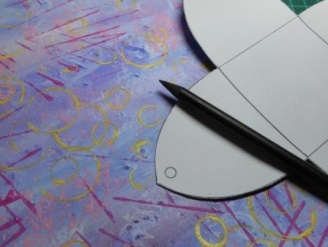 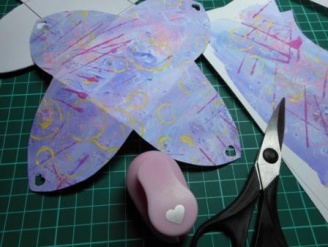 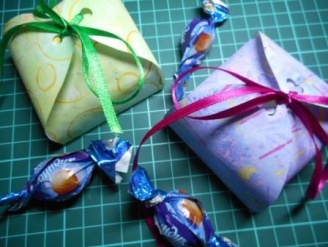 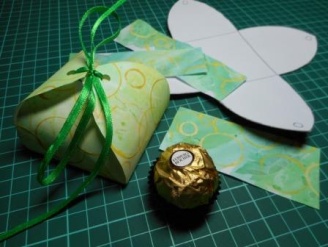 Мои работы: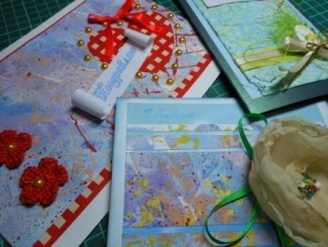 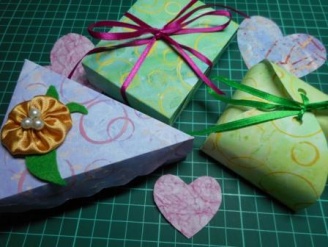 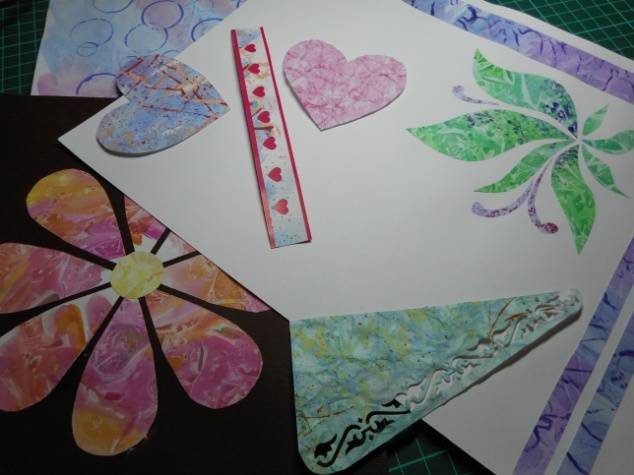 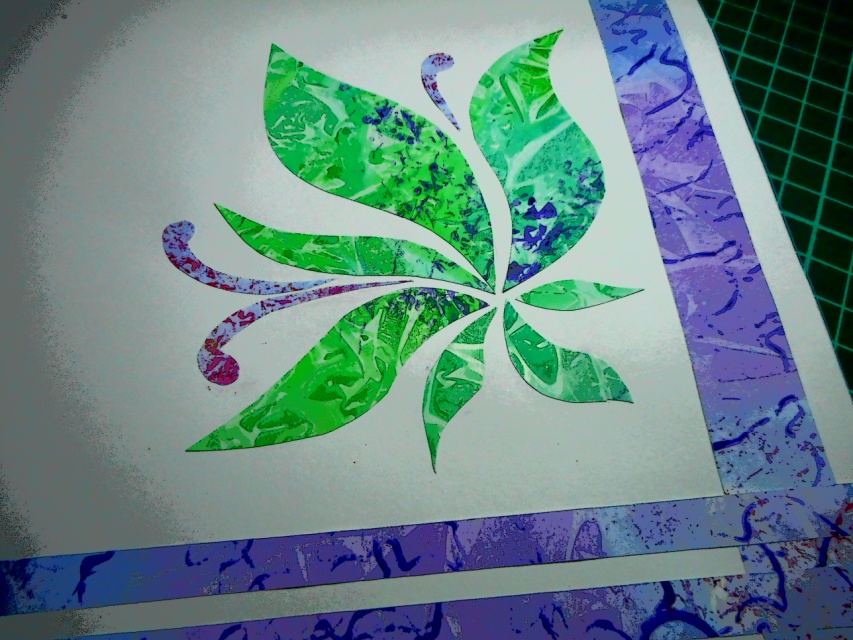 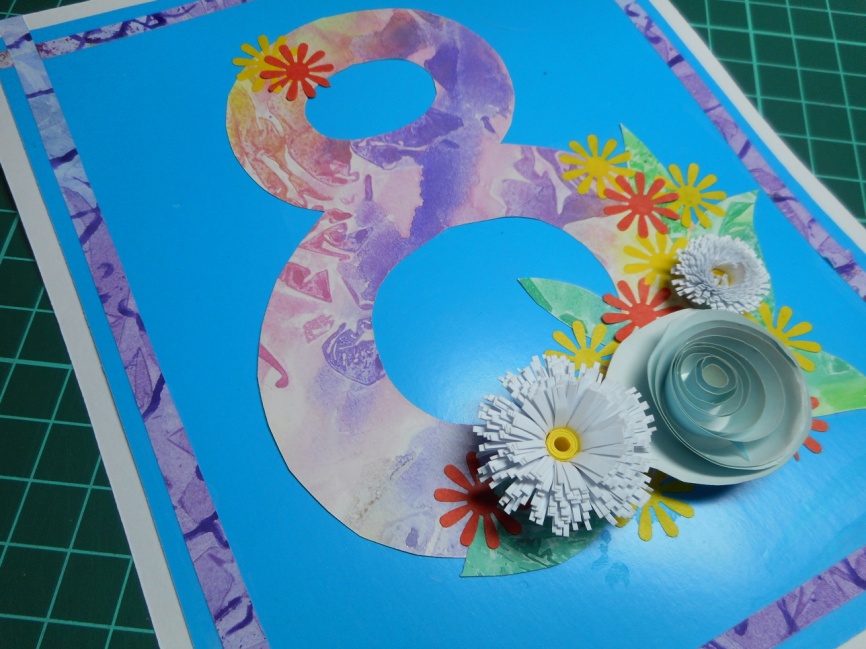 Литература:-  А.А. Фатеева «Рисуем без кисточки». Ярославль. Академия развития, 2004-  Сьюзан Швейк «Художественная мастерская для детей».- СПб.: Питер,2015-  «Gestalten mit Papier», Unipart.- Stuttgart, 1996-  ресурсы интернета.Приложение: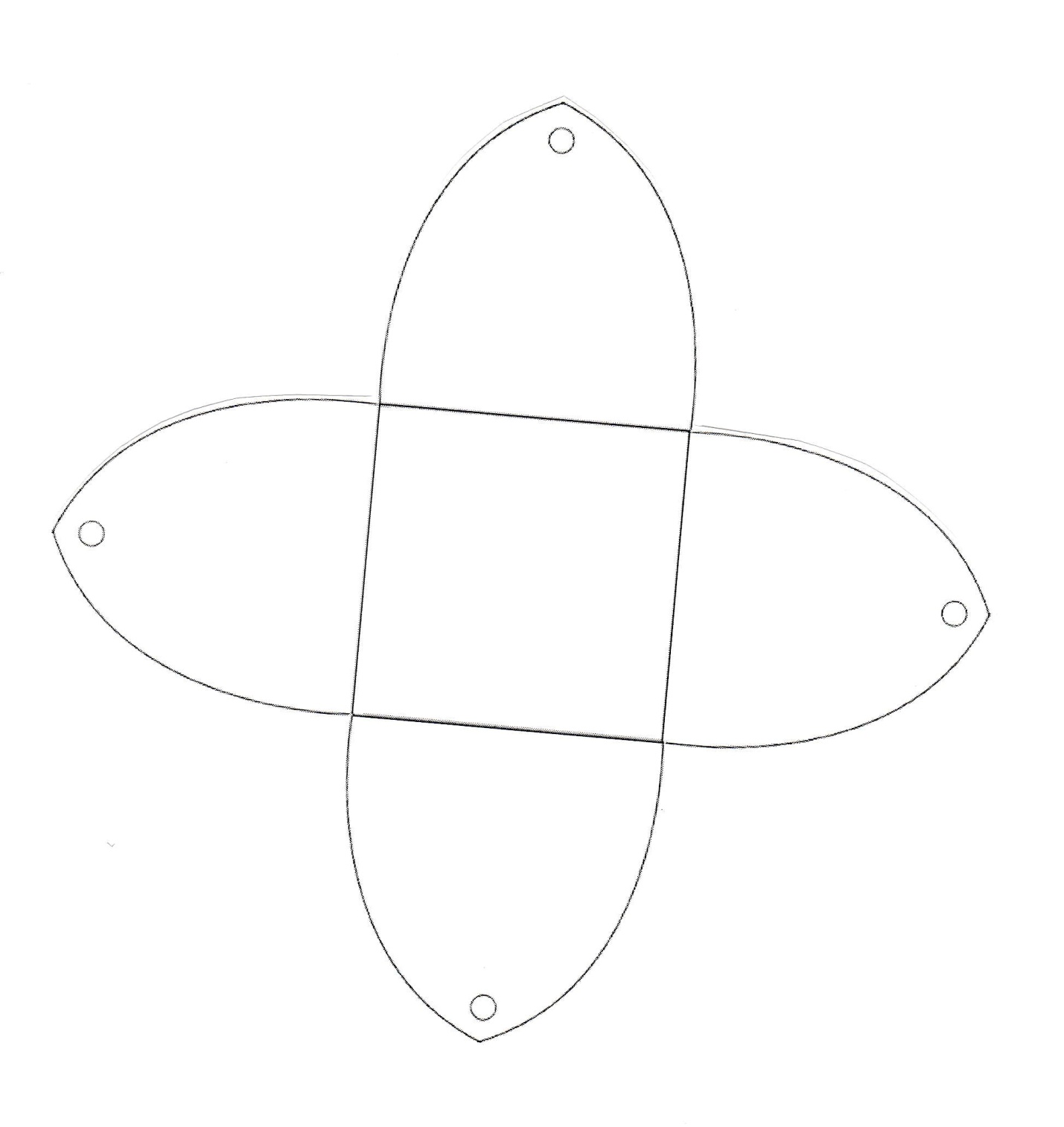 